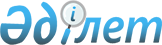 Об осуществлении бартерных операций предприятиями акционерной холдинговой компании "Каратау"
					
			Утративший силу
			
			
		
					Постановление Кабинета Министров Республики Казахстан от 22 июня 1993 года N 523. Утратило силу - постановлением Правительства РК от 26 августа 1998 г. N 807 ~P980807.



        В целях избежания снижения производства, сохранения занятости
трудящихся и в соответствии с п.7 Указа Президента Республики
Казахстан от 9 марта 1993 г. N 1154 (У.с. Указом от 11.01.94
N 1499) "О таможенном тарифе Республики Казахстан на экспортируемые
товары" Кабинет Министров Республики Казахстан ПОСТАНОВЛЯЕТ:




          1. Разрешить предприятиям акционерной холдинговой компании
"Каратау" поставку в 1993 году на экспорт на основе бартерных
операций с иностранными фирмами триполифосфата натрия, фосфорной
кислоты, аммофоса, аммофосфата, трикальцийфосфата, диаммонийфосфата.




          2. Установить, что уплата таможенных пошлин предприятиями
акционерной холдинговой компании "Каратау" за поставку на экспорт
указанной продукции осуществляется товарами народного потребления и
медикаментами на сумму таможенной пошлины с передачей их для
реализации организациям Министерства торговли и Министерства
здравоохранения Республики Казахстан.




          3. Министерству финансов Республики Казахстан разработать
порядок расчета и взимания таможенных пошлин в утвержденных
правительством объемах по получению бартерного товара, реализации
с учетом товарных наценок.




          4. Министерству торговли и Министерству здравоохранения Республики
Казахстан заключить договоры с акционерной холдинговой компанией 
"Каратау" на объем таможенной пошлины в материальном выражении.




          Установить, что сумма выручки от реализации указанной продукции,
которая должна быть эквивалентна сумме таможенной пошлины,
зачисляется в Республиканский бюджет за исключением торговых издержек 
и расходов на ее транспортировку и хранение.




          5. Контроль за полнотой и своевременностью уплаты в бюджет
данных платежей возложить на акционерную холдинговую компанию
"Каратау".





    Премьер-министр
 Республики Казахстан


					© 2012. РГП на ПХВ «Институт законодательства и правовой информации Республики Казахстан» Министерства юстиции Республики Казахстан
				